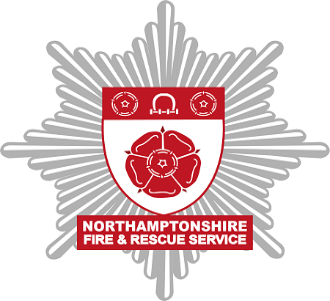 External wall information to Fire and Rescue Service (FRS)This form is to be completed to provide external wall information to Northamptonshire Fire and Rescue Service (NFRS). Data protection agreementIn this form, we will ask for some personal information (such as name and contact details) in order to record the external wall information.This information will be held securely and will be used for the purpose outlined above. Any processing will be performed in line with the requirements of the Data Protection Act 2018 and the General Data Protection Regulation (GDPR) 2018.The Service is registered as a Data Controller with the Information Commissioner’s Office under the reference number ZA482017. Further details about how we process personal data can be found in our privacy notice.Please complete as much of the form as possible. If you are unable to answer all questions please return the form with as much information as you can.If there are additional non-masonry external wall systems to report, then continue to section 4, otherwise go to section 5.Although only presented once below, the questions in section 4 below should be answered once for each different external wall system incorporated into the building design – i.e., section 4 may need to be repeated. This is to allow clear differentiation between multiple external wall systems and their associated risk.1.      Building identificationWhat is the name, address, and postcode of the building?1.2    What is the name and contact details of the responsible person?2.     Timber construction2.     Timber construction2.1   Are structural timber systems used in the construction of the external walls?2.1   Are structural timber systems used in the construction of the external walls?Yes No 3.     Masonry construction3.     Masonry construction3.     Masonry construction3.     Masonry construction3.1   Are the external walls constructed from masonry materials?3.1   Are the external walls constructed from masonry materials?3.1   Are the external walls constructed from masonry materials?3.1   Are the external walls constructed from masonry materials?Yes Yes Yes No (go to section 4)No (go to section 4)No (go to section 4)3.2   Is there any form of cladding or finish present over the outer masonry layer?3.2   Is there any form of cladding or finish present over the outer masonry layer?3.2   Is there any form of cladding or finish present over the outer masonry layer?3.2   Is there any form of cladding or finish present over the outer masonry layer?Yes Yes Yes No (to report additional wall systems go to section 4, otherwise go to section 5)No (to report additional wall systems go to section 4, otherwise go to section 5)No (to report additional wall systems go to section 4, otherwise go to section 5)3.3   Select external facing materials present over the outer masonry layer from  
        those listed below3.3   Select external facing materials present over the outer masonry layer from  
        those listed below3.3   Select external facing materials present over the outer masonry layer from  
        those listed below3.3   Select external facing materials present over the outer masonry layer from  
        those listed belowAluminium composite materialsMetal sheet panelsOther metal composite materialsRender systemBrick slipsStone panelsGlassTiling systemsHigh Pressure Laminate (HPL)TimberOther (please specify)3.4   Select materials used for insulation between external facing material and        
        masonry layer from those listed below3.4   Select materials used for insulation between external facing material and        
        masonry layer from those listed below3.4   Select materials used for insulation between external facing material and        
        masonry layer from those listed below3.4   Select materials used for insulation between external facing material and        
        masonry layer from those listed belowMineral woolPhenolic foamGlass woolPolyisocyanurate (PIR) or Polyurethane (PUR) foamExpanded Polystyrene (EPS) or Extruded Polystyrene (XPS)NoneOther (please specify)3.5   Are these walls likely to ignite and spread fire easily?Consideration should be given to the combustibility of the external facing material, combustibility of any insulation, and any defects with the design and construction methods (e.g., issues with cavity barriers).3.5   Are these walls likely to ignite and spread fire easily?Consideration should be given to the combustibility of the external facing material, combustibility of any insulation, and any defects with the design and construction methods (e.g., issues with cavity barriers).3.5   Are these walls likely to ignite and spread fire easily?Consideration should be given to the combustibility of the external facing material, combustibility of any insulation, and any defects with the design and construction methods (e.g., issues with cavity barriers).3.5   Are these walls likely to ignite and spread fire easily?Consideration should be given to the combustibility of the external facing material, combustibility of any insulation, and any defects with the design and construction methods (e.g., issues with cavity barriers).YesYesYesNo (to report additional wall systems go to section 4, otherwise go to section 5)No (to report additional wall systems go to section 4, otherwise go to section 5)No (to report additional wall systems go to section 4, otherwise go to section 5)3.6   Outline the reasons why the walls are likely to ignite and spread fire easily 
        below3.6   Outline the reasons why the walls are likely to ignite and spread fire easily 
        below3.6   Outline the reasons why the walls are likely to ignite and spread fire easily 
        below3.6   Outline the reasons why the walls are likely to ignite and spread fire easily 
        belowIdentify the location of the walls, or sections thereof, which are likely to ignite or spread fire easily below.In some instances, the risk of external fire spread will be uniform across a building, in others, the risk will be limited to areas where specific materials have been used (for example, certain floors or elevations).Identify the location of the walls, or sections thereof, which are likely to ignite or spread fire easily below.In some instances, the risk of external fire spread will be uniform across a building, in others, the risk will be limited to areas where specific materials have been used (for example, certain floors or elevations).Identify the location of the walls, or sections thereof, which are likely to ignite or spread fire easily below.In some instances, the risk of external fire spread will be uniform across a building, in others, the risk will be limited to areas where specific materials have been used (for example, certain floors or elevations).Identify the location of the walls, or sections thereof, which are likely to ignite or spread fire easily below.In some instances, the risk of external fire spread will be uniform across a building, in others, the risk will be limited to areas where specific materials have been used (for example, certain floors or elevations).4.     Alternative External Wall Systems4.     Alternative External Wall Systems4.     Alternative External Wall Systems4.     Alternative External Wall Systems4.1   Select the external facing materials from those listed below4.1   Select the external facing materials from those listed below4.1   Select the external facing materials from those listed below4.1   Select the external facing materials from those listed belowAluminium composite materialsMetal sheet panelsOther metal composite materialsRender systemBrick slipsStone panelsGlassTiling systemsHigh Pressure Laminate (HPL)TimberOther (please specify)4.2   Select materials used for insulation from those listed below4.2   Select materials used for insulation from those listed below4.2   Select materials used for insulation from those listed below4.2   Select materials used for insulation from those listed belowMineral woolPhenolic foamGlass woolPolyisocyanurate (PIR) or Polyurethane (PUR) foamExpanded Polystyrene (EPS) or Extruded Polystyrene (XPS)NoneOther (please specify)4.3   Is this external wall system likely to ignite and spread fire easily?Consideration should be given to the combustibility of the external facing material, combustibility of any insulation, and any defects with the design and construction methods (e.g., issues with cavity barriers).4.3   Is this external wall system likely to ignite and spread fire easily?Consideration should be given to the combustibility of the external facing material, combustibility of any insulation, and any defects with the design and construction methods (e.g., issues with cavity barriers).4.3   Is this external wall system likely to ignite and spread fire easily?Consideration should be given to the combustibility of the external facing material, combustibility of any insulation, and any defects with the design and construction methods (e.g., issues with cavity barriers).4.3   Is this external wall system likely to ignite and spread fire easily?Consideration should be given to the combustibility of the external facing material, combustibility of any insulation, and any defects with the design and construction methods (e.g., issues with cavity barriers).Yes (go to question 4.4)Yes (go to question 4.4)Yes (go to question 4.4)No (go to question 4.5)No (go to question 4.5)No (go to question 4.5)4.4   If yes, outline the reasons why the walls are likely to ignite and spread fire easily 
        below4.4   If yes, outline the reasons why the walls are likely to ignite and spread fire easily 
        below4.4   If yes, outline the reasons why the walls are likely to ignite and spread fire easily 
        below4.4   If yes, outline the reasons why the walls are likely to ignite and spread fire easily 
        below4.5   Outline where on the building this external wall system has been used, and where 
        necessary, how it can be distinguished from the other external wall systems that 
        form part the design?4.5   Outline where on the building this external wall system has been used, and where 
        necessary, how it can be distinguished from the other external wall systems that 
        form part the design?4.5   Outline where on the building this external wall system has been used, and where 
        necessary, how it can be distinguished from the other external wall systems that 
        form part the design?4.5   Outline where on the building this external wall system has been used, and where 
        necessary, how it can be distinguished from the other external wall systems that 
        form part the design?5.     Wall attachments and features5.     Wall attachments and features5.     Wall attachments and features5.     Wall attachments and features5.1   Does the building include any of the following attachments? - Select all that apply 
        from the list below5.1   Does the building include any of the following attachments? - Select all that apply 
        from the list below5.1   Does the building include any of the following attachments? - Select all that apply 
        from the list below5.1   Does the building include any of the following attachments? - Select all that apply 
        from the list belowBalconiesPhoto voltaic panelsGreen wallsSolar shading devices5.2   Where the attachments selected above are likely to contribute to external fire 
        spread, provide further information below5.2   Where the attachments selected above are likely to contribute to external fire 
        spread, provide further information below5.2   Where the attachments selected above are likely to contribute to external fire 
        spread, provide further information below5.2   Where the attachments selected above are likely to contribute to external fire 
        spread, provide further information below6.     Risk and mitigation6.     Risk and mitigation6.1   Following the buildings fire risk assessment, was a further fire risk appraisal of the 
        external walls required?6.1   Following the buildings fire risk assessment, was a further fire risk appraisal of the 
        external walls required?Yes, a further fire risk appraisal of the external walls has been completedYes, a further fire risk appraisal of the external walls is required but not yet completedNo, a further fire risk appraisal of the external walls was not required6.2   What is the overall level of risk of fire spread due to the design and construction of 
        the external walls?6.2   What is the overall level of risk of fire spread due to the design and construction of 
        the external walls?Low riskMedium riskHighThe overall level of risk of the external wall has not been determined6.3   What actions have been taken to mitigate the risk relating to the external wall?6.3   What actions have been taken to mitigate the risk relating to the external wall?Change to simultaneous evacuation strategyRemediation works to external wallInstallation of sprinklersRemoval of gas supplyNo additional measures are necessary7.     Person completing this report7.1   Provide the name and contact details of the person completing this report below